Title of the paperXxxxxx Yyyyyyy(1), Wwwww Zzzzz (2), … (3)(1) Affiliation, Country (email …@...)(2) Affiliation, Country (email …@...)(3) Affiliation, Country (email …@...)…AbstractInsert text from the abstract here (on 1st page only)XxxxxxxxxxxxxxxxxxxxxxxxxxxxxxxxxxxxxxxxxxxxxxxxxxxxxxxxxxxxxxxxxxxxxxxxxxxxxxxxxxxxxxxxxxxxxxxxxxxxxxxxxxxxxxxxxxxxxxxxxxxxxxxxxxxxxxxxxxxxxxxxxxxxxxxxxxxxxxxxxxxxxxxxxxxxxxxxxxxxxxxxxxxxxxxxxxxxxxxxxxxxxxxxxxxxxxxxxxxxxxxxxxxxxxXxxxxxxxxxxxxxxxxxxxxxxxxxxxxxxxxxxxxxxxxxxxxxxxxxxxxxxxxxxxxxxxxxxxxxxxxxxxxxxxxxxxxxxxxxxxxxxxxxxxxxxxxxxxxxxxxxxxxxxI. introductionThe proceedings will be published on the GIF website by the OECD Nuclear Energy Agency (NEA).This document provides general instructions for the preparation of the full contributions to GIF Tracks proceedings.Only MS Word contributions will be accepted. In order to comply with GIF & NEA publication standards, authors are asked to use the present document as a template and follow the recommendations for the style. For your font style, you may also use Times New Roman.There is no strict limitation on the number of pages (between 8 and 10 to give an indication).The words “Figure(s)” and “Table(s)” are not abbreviated in the text or in the caption, which is placed above in both cases. Please, see Figure 1 and Table 1 for formatting instructions.Xxxxxxxxxxxxxxxxxxxxxxxxxxxxxxxxxxxxxxxxxxxxxxxxxxxxxxx. [1]Yyyyyyyyyyyyyyyyyyyyyyyyyyyyyyyyyyyyyyyyyyyyyyyyyyyyyyyyyyyyyyyyyyyyyyyyyyyyyyyyyyyyyyyyyyyyyyyyyyyyyyyyyyyyyyyyyyyyyyyyyyyyyyyyyyyyyyyyyyyyyyyyyyyyyyyyyyyyyyyyyyyyyyyyyyyyyyyyyyyyyyyyyyyyyyyyyyyyyyy.II. Xxxxxx …Xxxxxxxxxxxxxxxxxxxxxxxxxxxxxxxxxxxxxxxxxxxxxxxxxxxxxxxxxxxxxxxxxxxxxxxxxxxxxxxxxxxxxxxxxxxxxxx. [2]Xxxxxxxxxxxxxxxxxxxxxxxxxxxxxxxxxxxxxxxxxxxxxxxxxxxxxxxxxxxxxxxxx.Zzzzzzzzzzzzzzzzzzzzzzzzzzzzzzzzzzzzzzzzzzzzzzzzzzzzzzzzzzzzzzzzzzzzzzzzzz. [3]III. Yyyy ….Xxxxxxxxxxxxxxxxxxxxxxxxxxxxxxxxxxxxxxxxxxxxxxxxx.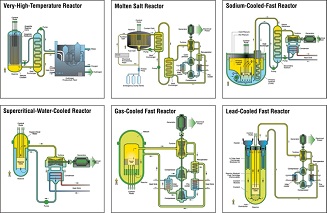 Figure 1: GIF SystemsYyyyyyyyyyyyyyyyyyyyyyyyyyyyyyyyyyyyyyyyyyyyyyyyy.Zzzzzzzzzzzzzzzzzzzzzzzzzzzzzzzzzzzzzzzzzzzzzzzzzzzzzzzzzz.Table 1: Gen 4 SystemsIV. Zzzzz …Zzzzzzzzzzzzzzzzzzzzzzzzzzzzzzzzzzzzzzzzzzzzzzzz.V. CONCLUSIONZzzzzzzzzzzzzzz.AcknowledgementsYour acknowledgements should be entered here.NomenclatureGIF	Generation IV International ForumZ..	ZzzzzReferencesPlease use numbered references. They should be consecutively numbered in order of their appearance in the text and listed at the end of the paper.Citations in the text are given using brackets [1] or [1] [2] or [1-3].[1] …GEN IV systemsGFRLFRMSRSFRSCWRVHTR